NOTICE OF PUBLIC HEARINGCITY OF  HAVENFY 2016 COMMUNITY DEVELOPMENT BLOCK GRANT PROGRAM	  	Notice is hereby given that the City of Lock Haven will conduct a public hearing relative to its FY 2016 CDBG Program on June 20, 2016 at 6:30 P.M. in the First Floor Council Chambers, City Hall, 20 East Church Street, Lock Haven, PA  17745.	The City’s FY 2016 CDBG allocation is in the amount of $272,958.  At least 70% of the entitlement grant must be utilized for activities which benefit low and moderate income persons.  A wide range of activities may be carried out with CDBG funds including public facilities and improvements, clearance activities, recreation projects, housing rehabilitation, public services, planning and economic development activities.  At the hearing a full description of eligible and ineligible activities will be presented.  Citizens will also be permitted to comment on the City’s prior use of CDBG funds.  A brief presentation will be made on the City’s responsibility to replace occupiable dwelling units that are proposed for demolition or conversion to another use.  The City is responsible for replacing all low and moderate income housing units that may be demolished or converted.	The City does not anticipate including any activities that will result in displacement; however, should project activities require the relocation of residents or businesses, the  will render relocation assistance.	An opportunity will be presented at the hearing for comments on the proposed use of funds, as well as on other needs that may be addressed through the use of CDBG funds.  All interested parties are encouraged to attend.  	In compliance with the Americans with Disabilities Act, individuals needing special accommodations (including  auxiliary communicative aids and services), during this hearing should contact Leonora Hannagan, City Planner, at (570) 893-5903 at least three days prior to the hearing to discuss how the City may best accommodate your needs.	If you are Limited English Proficient and require a document translation, please contact Leonora Hannagan, City Planner, at (570) 893-5903 at least three days prior to the hearing to discuss how the City may best accommodate your needs.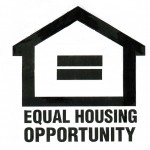 